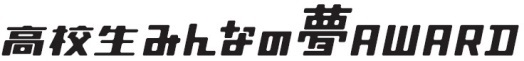 ビジネスアイデアの名称ビジネスアイデアの概要解決したい社会問題ミッション年間の売上高とその根拠戦略（他社との差別化）実現すると、誰から、どのような「ありがとう」が集まるのか